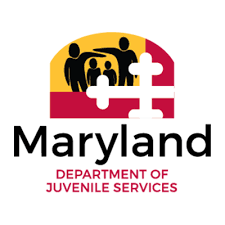 Table of ContentsInstructionsProgram applicants should complete the application electronically by typing directly into the fillable fields and charts. Do not alter or remove sections. When finished, save the application document as a PDF to your computer and obtain appropriate signatures. The completed application should be saved as a PDF and emailed to:Lisa Garry, Life Coaches for the Thrive Academy in Anne Arundel County Community Services Maryland Department of Juvenile ServicesPhone: 410-230-3156Email: djs.thriveacademy@maryland.govProposal Cover Page Program applicants must complete the Proposal Cover Page including all contact information and requested funding amount. The Cover Page must be signed by the Program’s Authorized Official.Life Coaches for the Thrive Academy in Anne Arundel County Program Name:    Project Director:  Name:				Title:  Address:			Email:			Phone: Fiscal Officer:Name:				Title:  Address:			Email:			Phone: Authorized Official:Name:				Title:  Address:			Email:			Phone: FY 2024 Funding Amount:   Authorized Official Signature: 		Date  	 	Program DetailsWhat specific neighborhood(s) of Anne Arundel County will your program serve? Total number of youth your program will serve at one time.Program Narrative Please describe your program’s ability to provide Life Coaches who see/support youth daily.Describe your program’s experience using credible messengers with lived experience to deliver services. If your program has not, please explain why your program is well-positioned to do so?Please describe your program’s experience in administering and dispersing fiscal incentives for program participation and for achieving youths’ milestones. If you have no experience, please describe your program’s plan to administer fiscal incentives as part of your life coaching program.The successful program(s) will need to assess youths’ employment aspirations and, when appropriate, stipend their work with agreeable employers or service opportunities. Please describe your program’s experience doing so. If your program has no experience providing stipend and supported work/service, please describe your program’s plan to do so.Describe your program’s experience working directly in the community with young people or adults living in high concentrations of violent crime to include gun violence. Describe the staffing plan for your program including all leadership, direct services and support roles.What process and system does your program have in place to collect and report data for program evaluation, program quality, and fiscal accounting? Key Staff and PersonnelPlease provide a list of key program staff including Life Coaches.Budget Narrative Please provide a justification for participant stipends.Please provide a justification for program supplies and equipment.Please provide a justification for fiscal incentives.Please provide a justification for Activity funds.Please provide a justification staff cell phones. Data ReportingEach month, program grantees are required to submit a monthly data report (a data reporting template will be provided by DJS) to djs.thriveacademy@maryland.gov that includes the following information. Number and  percent of newly referred Thrive Academy youth connected to a Life Coach within 24-48 hoursNumber  and  percent of Thrive Academy youth with active Youth Safely and Life Plan in place within 30 days of referral Number  and  percent of  Thrive Academy youth served that received in-person contacts by Life Coach (e.g., face-to-face, phone or other contact, such as email or virtual platforms)Number  and  percent of  Thrive Academy youth participating in workforce development training and/or educationNumber  and  percent of  Thrive Academy youth served who received incentives for milestones, and other special achievements AppendixThe following Appendices must be included in the proposal for funding:A signed C-1-25 DJS Budget FormA signed recipient assurances pageSAM UEI RegistrationAudit Findings	Proof of 501(c)(3) status (if applicable)Type response here.Type response here.Type response here.Type response here.Type response here.Type response here.Type response here.Type response here.Type response here.Job TitleResponsibilitiesQualificationsFTEType response herePart time or full timeType response here.Type response here.Type response here.Type response here.Type response here.